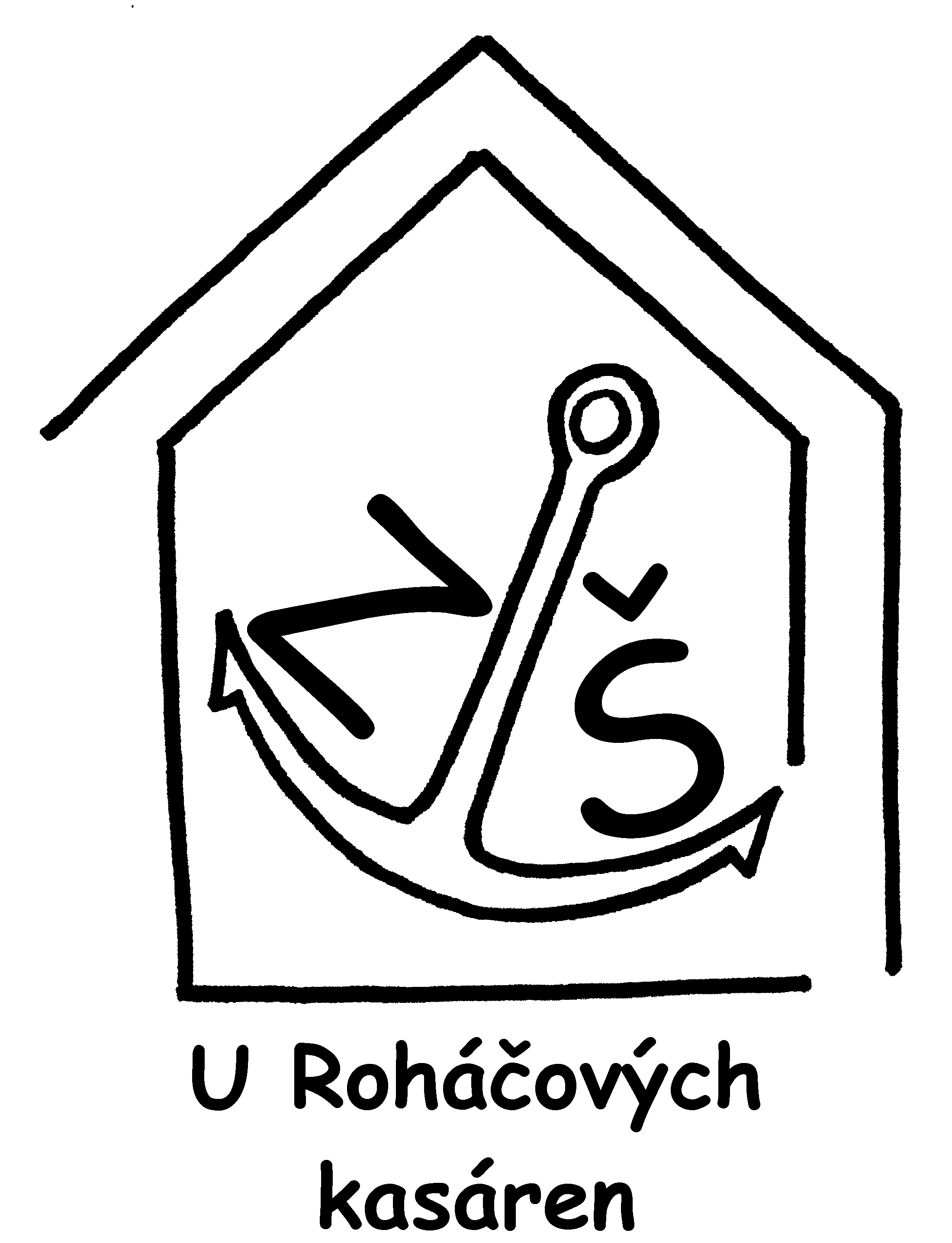 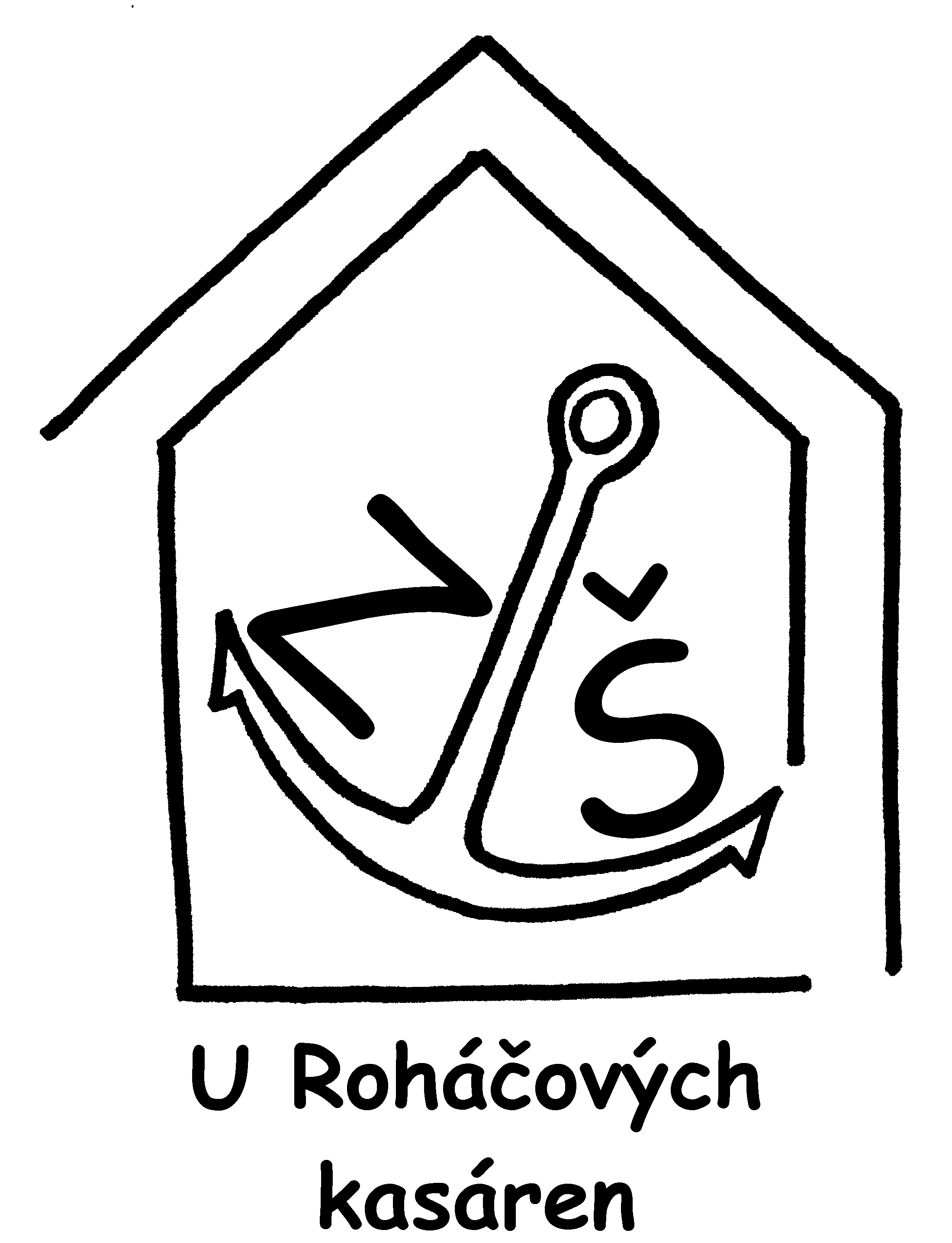 MERICK s.r.o.Na výsluní 201/13100 00 Praha 10 - StrašniceVÁŠ DOPIS ZNAČKY /ZE DNE	       NAŠE ZNAČKA	        VYŘIZUJE		PRAHA					       OBJ/82/2016/ŠT           Mgr. E. Štrobachová      30.09.2016							        Tel. 272089220Objednávka č. OBJ/82/2016/ŠTNa základě Vaší cenové nabídky CN2016066-2 /viz příloha/ u Vás objednáváme dodávku:1 ks kancelářské židle F391S/ST/AL…………………..6 110,50 Kč vč. DPH3 ks konferenční křeslo, potah Xtreme plus……..…6 860,70 Kč vč. DPH1x dopravné a balné…………………………………………….605,00 Kč vč. DPHCena celkem                                                13 576,20 Kč vč. DPHZpůsob úhrady: bankovním převodem. Nejsme plátci DPH.   Zároveň si Vás dovolujeme požádat o zaslání akceptace objednávky a upozorňujeme, že tato objednávka i akceptace bude uveřejněna v registru smluv dle zákona č. 340/2015 Sb., o zvláštních podmínkách účinnosti některých smluv.Děkujeme.       Mgr. Jindra Pohořelá ředitelka školy